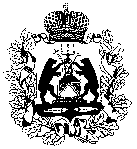 МИНИСТЕРСТВО образования Новгородской областиПРИКАЗ25.04.2018						                № 440Великий  НовгородОб утверждении шкал перевода первичных баллов за выполнение экзаменационной работы в отметку по пятибалльной шкале по учебным предметам государственной итоговой аттестации по образовательным программам основного общего образования в форме государственного выпускного экзамена в 2018 году	На основании пункта 13 Порядка проведения государственной итоговой аттестации по образовательным программам  основного общего образования, утвержденного приказом Министерства образования и науки Российской Федерации от 25.12.2013№ 1394,ПРИКАЗЫВАЮ:1. Утвердить прилагаемые шкалы пересчета первичного балла за выполнение экзаменационной работы в форме государственного выпускного экзамена (далее ГВЭ)  по русскому языку, математике, физике, химии, биологии, географии,  обществознанию, истории, литературе, информатике и ИКТ,  иностранным языкам в письменной форме в отметку по пятибалльной шкале.2. Государственному автономному образовательному учреждению дополнительного профессионального образования «Региональный институт профессионального развития» (региональный центр обработки информации) обеспечить перевод суммы первичных баллов за экзаменационные работы ОГЭ в пятибалльную систему оценивания в соответствии с утвержденными шкалами пересчета первичного балла.3. Контроль за выполнением приказа возложить на заместителя директора департамента общего образования министерства образования Новгородской области Быстрову О.В.Быстрова Ольга Владимировна 	97-43- 6323.04.2018                                                                    УТВЕРЖДЕНАприказом министерства образованияНовгородской области от 25.04.2018__№ 440______    ______         __________________Шкалы пересчета первичного балла за выполнение экзаменационной работы государственного выпускного экзамена в письменной форме в отметку по пятибалльной шкале Русский язык в форме ГВЭ Шкала пересчета первичного балла за выполнение экзаменационной работы в отметку по пятибалльной шкале Математика в форме ГВЭШкала пересчета первичного балла за выполнениеэкзаменационной работы в отметку по пятибалльной шкале (с маркировкой буквой «А»)Шкала пересчета первичного балла за выполнениеэкзаменационной работы в отметку по пятибалльной шкале(с маркировкой буквой «К»)Физика в форме ГВЭШкала пересчета первичного балла за выполнениеэкзаменационной работы в отметку по пятибалльной шкале Химия в форме ГВЭШкала пересчета первичного балла за выполнение экзаменационной работы в отметку по пятибалльной шкале Биология в форме ГВЭШкала пересчета первичного балла за выполнениеэкзаменационной работы в отметку по пятибалльной шкале География в форме ГВЭШкала пересчета первичного балла за выполнениеэкзаменационной работы в отметку по пятибалльной шкале  Обществознание в форме ГВЭШкала пересчета первичного балла за выполнение экзаменационной работы в отметку по пятибалльной шкале История в форме ГВЭШкала пересчета первичного балла за выполнениеэкзаменационной работы в отметку по пятибалльной шкале Литература в форме ГВЭШкала пересчета первичного балла за выполнение экзаменационной работы в отметку по пятибалльной шкале Информатика и ИКТ в форме ГВЭШкала пересчета первичного балла за выполнениеэкзаменационной работы в отметку по пятибалльной шкалеИностранный язык (английский, немецкий, французский, испанский)Шкала пересчета первичного балла за выполнениеэкзаменационной работы в отметку по пятибалльной шкалеИсполняющая обязанности министра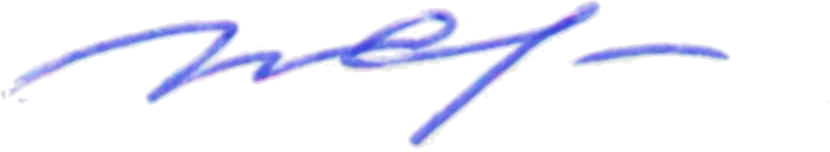 И.Л. СередюкОтметка по 
пятибалльной шкале«2»«3»«4»«5»Первичный балл0 - 45 - 1011–1415–17Отметка по 
пятибалльной шкале«2»«3»«4»«5»Первичный балл0–34–67–910–14Отметка по 
пятибалльной шкале«2»«3»«4»«5»Первичный балл0–23–56–89–10Отметка по 
пятибалльной шкале«2»«3»«4»«5»Первичный  балл0–67–1314–1920–25Отметка по 
пятибалльной шкале«2»«3»«4»«5»Первичный балл0 – 67 – 1011 – 1314 – 16Отметка по 
пятибалльной шкале«2»«3»«4»«5»Первичный балл0–89–1718–2627–35Отметка по 
пятибалльной шкале«2»«3»«4»«5»Первичный балл0–910–1415–1920–23Отметка по 
пятибалльной шкале«2»«3»«4»«5»Первичный  балл0–78-1516–2223–28Отметка по 
пятибалльной шкале«2»«3»«4»«5»Первичный балл0–1112–1920–2728–35Отметка по 
пятибалльной шкале«2»«3»«4»«5»Первичный балл0–56–1213–1819–22Отметка по 
пятибалльной шкале«2»«3»«4»«5»Первичный балл0–45–89–1112–14Отметка по 
пятибалльной шкале«2»«3»«4»«5»Первичный балл0–1011–2021–3031–40